Конспект непосредственной образовательной деятельности по математике во второй младшей группе
«Курочка и цыплята»Предварительная работа с детьми:Обращаю внимание детей на цвет (окружающих предметов) в повседневной жизни. Чтение сказки « у солнышка в гостях», чтение потешки, наблюдения за осенними изменениями в природе, выполнение аппликации «Цыплята гуляют»Виды детской деятельности: игровая, коммуникативная, познавательно-исследовательская, продуктивная; восприятие художественной литературы.Цели и задачи:—развивать логическое мышление, память, воображение;—продолжить закреплять умение различать и называть количество «один-много», параметры величины «Длинный-короткий», геометрические фигуры, основные признаки предметов, цвет, форму и величину;—учить внимательно слушать воспитателя;— учить перевоплощаться в домашних птиц и называть их;— расширять представления детей о характерных особенностях домашних птиц;— развивать умение имитировать повадки персонажа;— развивать коммуникативность у детей;— развивать четкое проговаривание слов в речевой игре, расширять и активизировать словарь детей; воспитание эмоциональной отзывчивости на потешку;— развивать общую моторику и мелкую моторику, координацию движений; — формировать доброе отношение к «братьям нашим меньшим», желание помочь ближнему;— воспитывать интерес к совместной игровой деятельности;закрепить прыжки в длину с места на двух ногах, хождение по  дорожке;— развивать воображение, самостоятельность, наблюдательность.Методы обучения: словесный, наглядный, проблемного изложения, практический.Планируемые результаты: проявление эмоциональной отзывчивости на доступные возрасту художественно-литературные произведения (песенки, потешки); активное участие в подвижной игре; овладение соответствующими возрасту основными движениями (имитация движений курочки и цыплят); ответы на вопросы воспитателя;Материалы: костюм мамы-курочки для воспитателя и маски цыплят детям на головах; развивающая игра-тренажер «Цыплята на лужайке», красные и желтые пробки для развивающей игры,  сладкое яичко для детей (конфеты в яичке), аудиозапись «Курочка» и «Цыплята».Ход занятия:I. Организационный моментПоявляется курочка и кудахчет: Ко-ко-ко… (аудиозапись «Курочка»)Курочка-тараторочкаПо двору ходит,Хохолок раздувает,Малых деток созывает:«Ко-ко-ко…» Воспитатель спрашивает: сколько курочек? (ответ детей одна) Сколько цыплят (ответ детей: много)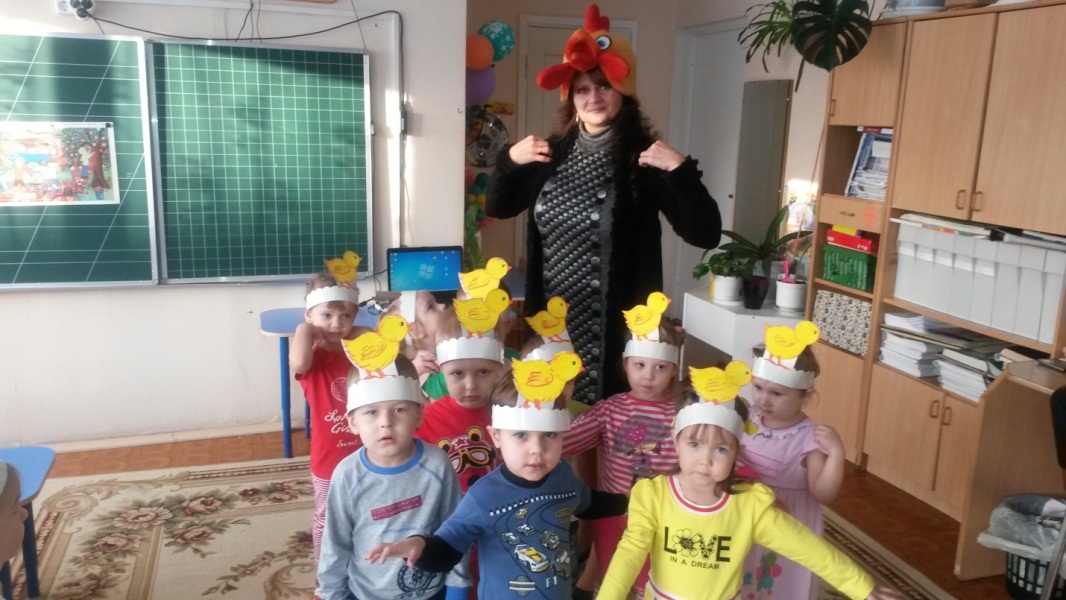 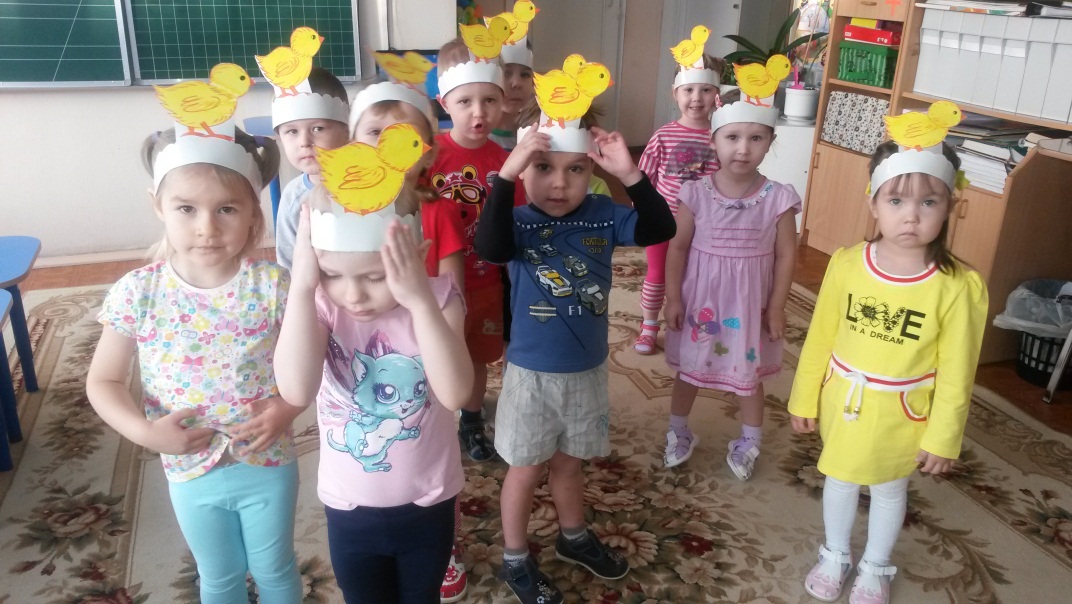 II. Основная часть.Курочка: Гуляли мои цыплята на лужайке, но стоило мне отвернуться, как они куда-то убежали.Воспитатель предлагает детям помочь курочке найти цыплят. Спрашивает у детей: как курочка зовет своих цыплят, какого цвета цыплята (ответы детей). Курочка зовет цыплят:Куд-куда, куд-куда,Ну-ка все сюда,Ну-ка к маме под крыло!И куда вас понесло… Дети ходят по группе и ищут цыплят, находят медальоны с изображением цыплят, надевают их,  подбегают к курочке. Курочка рада найденным цыплятам и приглашает всех  поиграть.III. Игра «Курочка и цыплята» (аудиозапись «Цыплята»)Вышла курочка гулять,            воспитатель с курочкой в руках и дети Свежей травки пощипать,        ходят по кругуА за ней ребятки,Желтые цыплятки!Ко-ко-ко! Ко-ко-ко!                   останавливаются и грозятНе ходите далеко!                      указательным пальцем                                                                Лапками гребите,                       приседают на корточки и пальчикамиЗернышки  ищите!                     загребают-ищут зернышкиСъели толстого жука,                Дождевого червяка                    стучат пальчиками по полуВыпили водицы,                        подносят ладошки с «водичкой»Полное корытце!                        ко рту – пьют «водичку»Желтые цыплятки,                     Славные ребятки,                       Спят у мамы под крылом,         дети прижимаются к воспитателюТак уютно в доме том!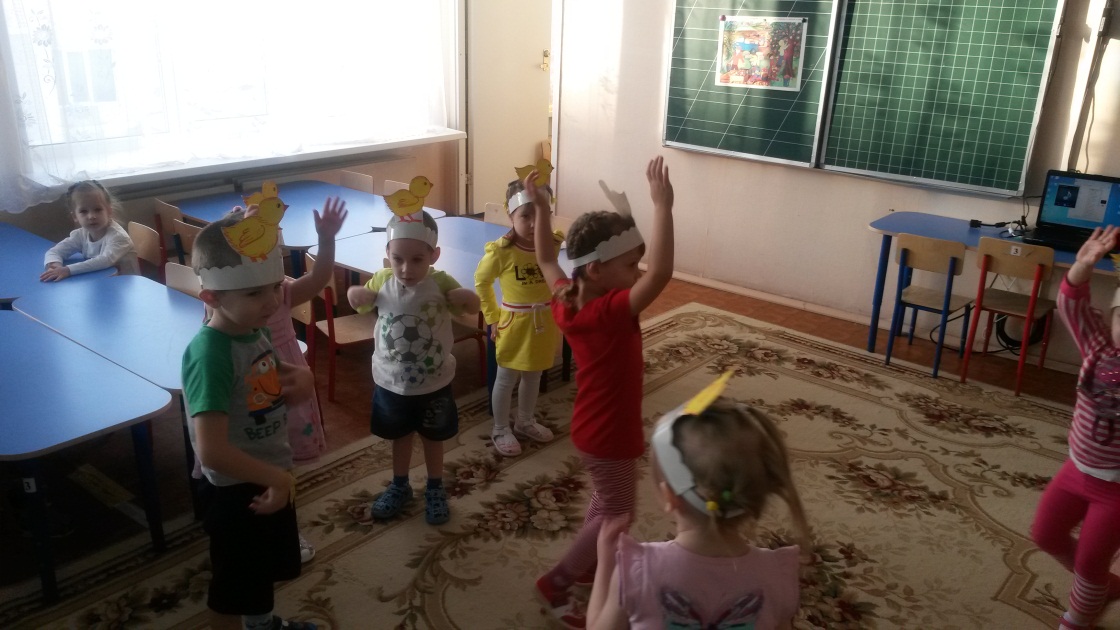 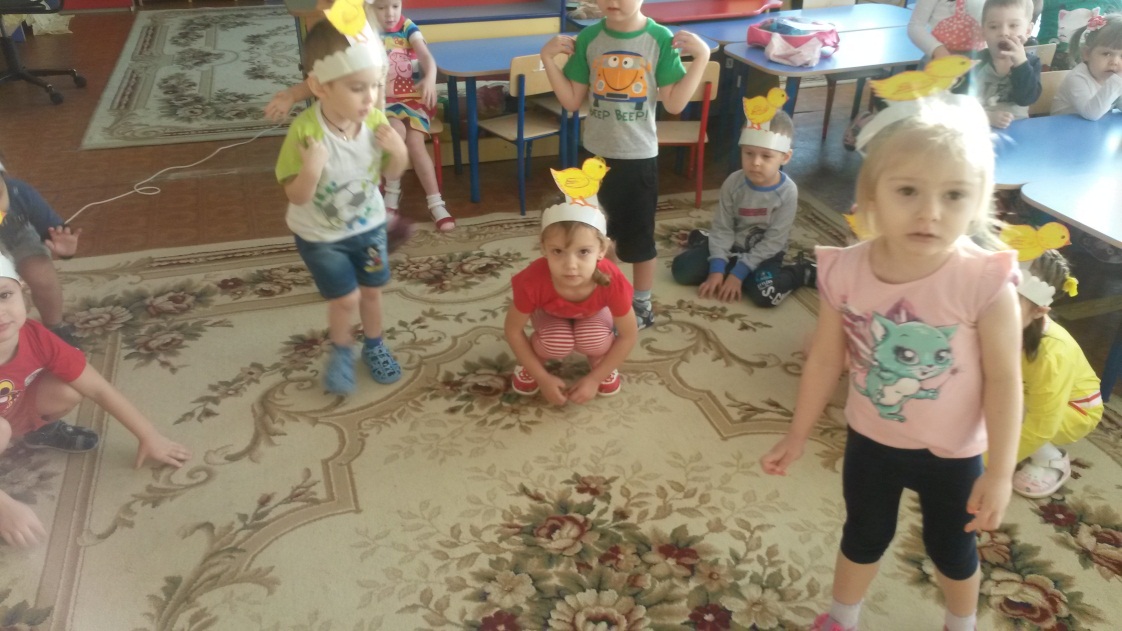 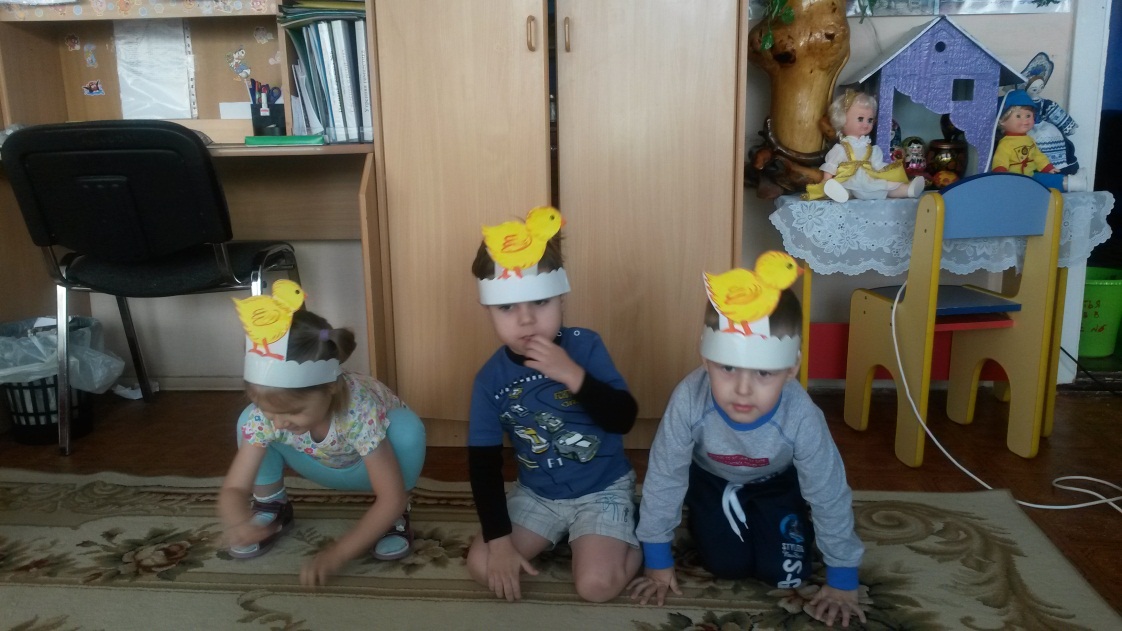 IV. Игра-тренажер «Длинная и короткая дорожка»Воспитатель обращает внимание детей на то, что можно гулять по длинной и по короткой дорожкам. Дети подходят к длинной и короткой лентам  и по заданию воспитателя играют в игры «Пройди по длинной дорожке» и «Прыгай по короткой дорожке»Воспитатель: по какой дорожке мы шагали? (ответ детей: по длинной)А по какой дорожке мы прыгали (ответ детей: по короткой)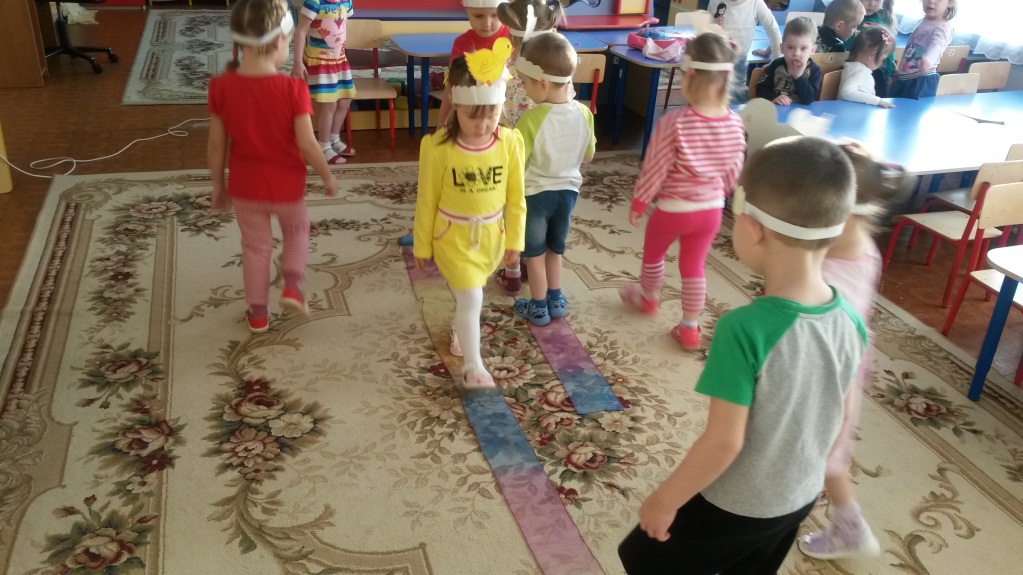 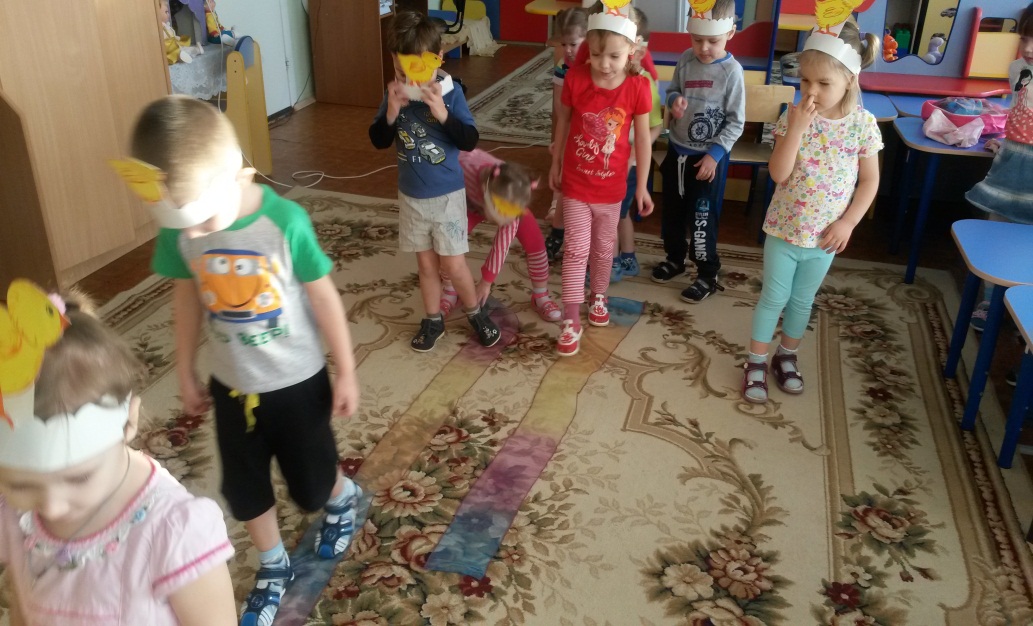 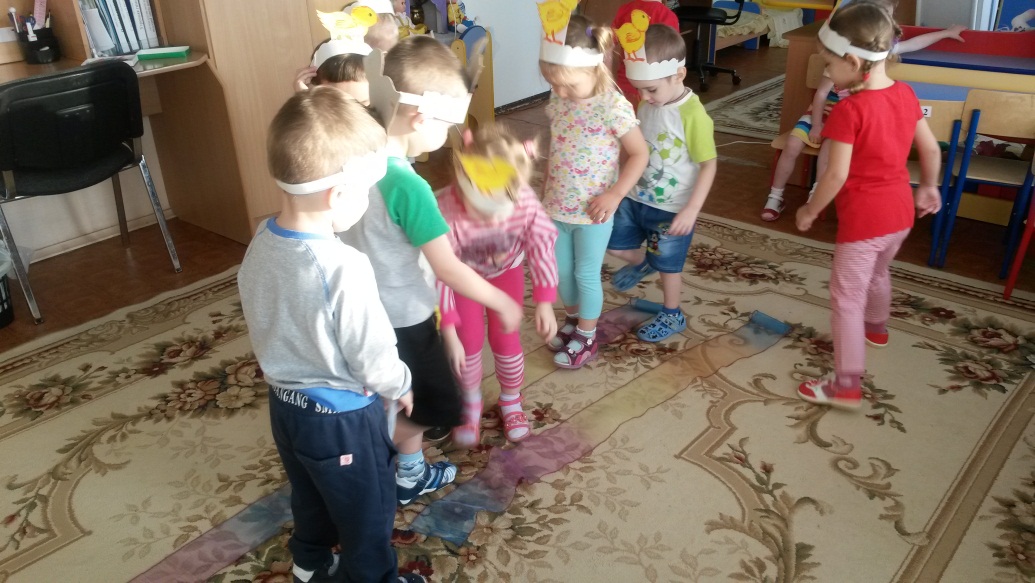 IV. Игра-тренажер «Цыплята на лужайке»Воспитатель обращает внимание детей на то, что цыплят необходимо покормить. Дети подходят к маме-курочке, она рассыпает на лужайку разноцветные «зёрнышки» и предлагает собрать зёрна определённого цвета. Воспитатель: Цып-цып-цып, мои цыплятки! Угощаю вас ребятки, клюйте зёрнышки ко-ко, не ходите далеко!Угощаю вас разноцветными зёрнышками, но вам необходимо собрать только зелёные зёрнышки (жёлтые, красные и др.)Дети под музыкальное сопровождение выполняют задание.Воспитатель: Давайте мы с вами найдем зелёные зёрнышки!Спрашивает у детей, какие цыплятки, какого цвета зёрна у них (ответы детей).Воспитатель показывает на корзину с зёрнышками зелёного, красного и желтого цвета. Дети должны выбрать пробки нужного цвета и прикрутить к указанному месту.V заключительная частьВоспитатель: Ну вот, и поиграли с курочкой цыплятки, попрыгали и поклевали зёрнышки, наелись мои цыплятки. Курочка рада,  что накормила своих цыплят. Она говорит вам «Спасибо» и дарит яичко, не простое, а сладкое (пластмассовое яичко с конфетами внутри).Дети благодарят курочку и прощаются с ней.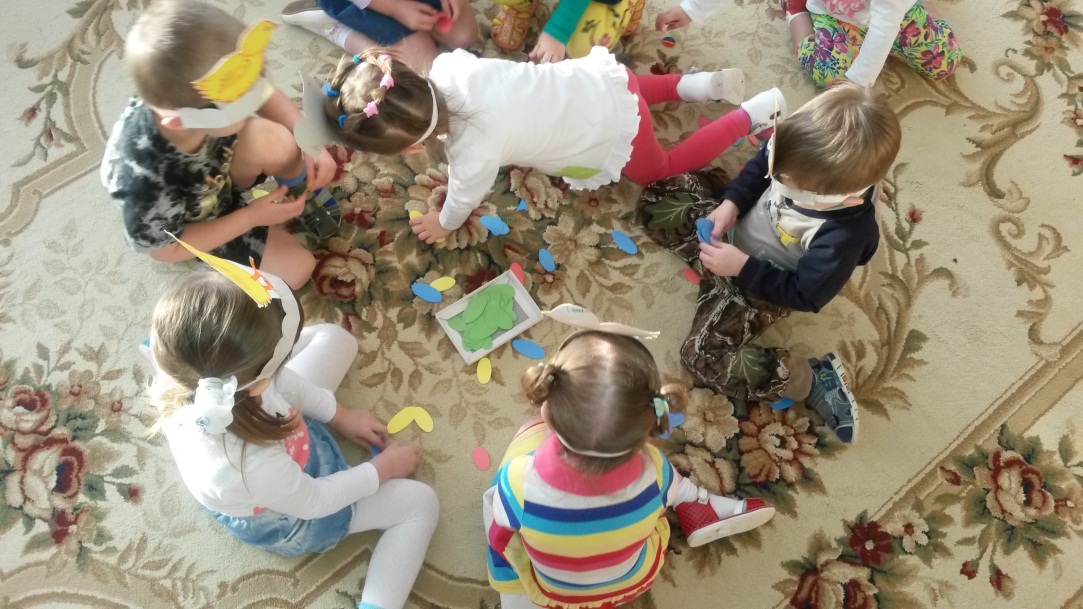 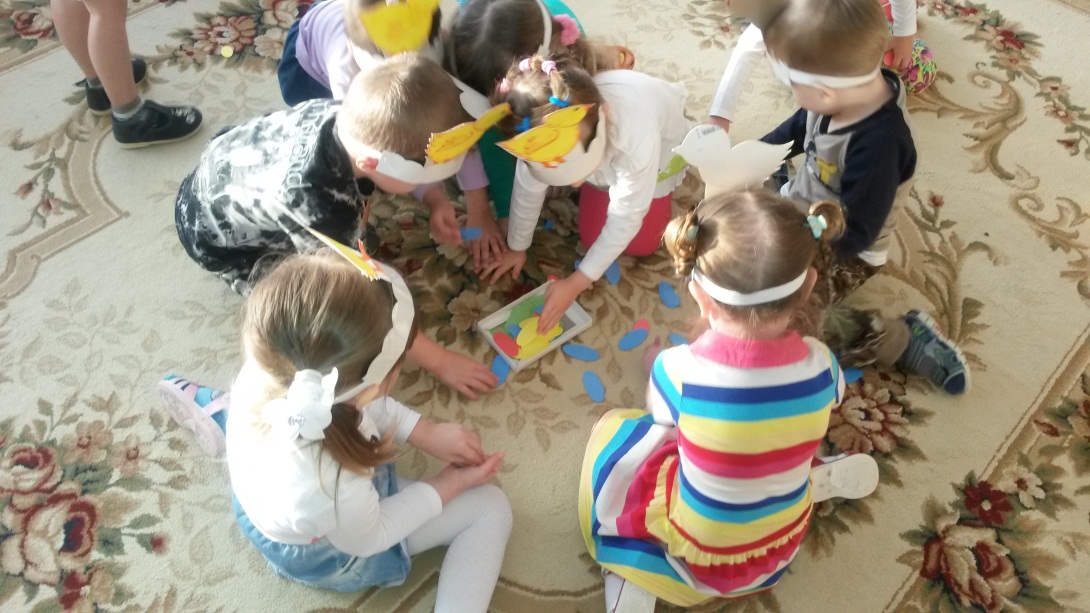 Список литературы:1. Григорьева Г.Г. Играем с малышами: игры и упражнения для детей раннего возраста: пособие для воспитателей дошкольных образовательных учреждений и родителей. 4-е издание Москва «Просвещение», 2011.2. Соломенникова О.А. Занятия по формированию элементарных экологических представлений в первой младшей группе детского сада. Конспекты занятий.  Москва Мозаика-Синтез, 2010.САМОАНАЛИЗоткрытого показа непосредственно  образовательной деятельностиГавришко Н.М., воспитателя высшей квалификационной категории Конспект   непосредственно образовательной деятельности на тему: «Курочка и цыплята» разработан  и проведен в соответствии с основной образовательной программой дошкольного образования МБОУ НШ «Прогимназия», с программой «От рождения до школы» под редакцией Н.Е.Вераксы, Т.С.Комаровой, М.А.Васильевой,  По образовательной области «Познавательное развитие» с учётом возрастных особенностей детей, в соответствии с федеральными государственными образовательными стандартами дошкольного образования. На данной НОД решались дидактические задачи по реализации принципа интеграции образовательных областей: образовательная область «Познавательное развитие» (ФЭМП): развивать логическое мышление, память, воображение; продолжить закреплять умение различать и называть количество «один-много», параметры величины «Длинный-короткий», геометрические фигуры, основные признаки предметов, цвет, форму и величину;образовательная область «Социально-коммуникативное развитие»: закреплять навыки поведения в игре, беседе; учить внимательно слушать воспитателя; учить перевоплощаться в домашних птиц и называть их; расширять представления детей о характерных особенностях домашних птиц; развивать умение имитировать повадки персонажа; развивать коммуникативность у детей; формировать доброе отношение к «братьям нашим меньшим», желание помочь ближнему;образовательная область «Речевое развитие»: развивать четкое проговаривание слов в речевой игре, расширять и активизировать словарь детей; воспитание эмоциональной отзывчивости на потешку;образовательная область «Физическое развитие»: формировать точные координированные движения в сочетании с речью, развивать общую моторику и мелкую моторику, координацию движений;образовательная область «Художественное творчество»: развивать изобразительные навыки и умения, формировать художественно-творческие способности (восприятие цвета). образовательная область «Безопасность»: формировать навыки культуры поведения на НОД; образовательная область «Здоровье»: развивать слуховое и зрительное восприятие, плавный длительный речевой выдох;В ходе НОД прослеживалось единство образовательных и воспитательных задач.Организация непосредственно образовательной деятельности (НОД) Образовательная деятельность проводилась во второй младшей группе с и длилась 15 минут. Все санитарно-гигиенические требования были соблюдены: подобрана мебель по росту детей, помещение проветрено, освещенность соответствовала нормам. Для создания интереса воспитатель была в роли мамы-Курочки. Непосредственно образовательная деятельность была построена в едином игровом сюжете. Дети тоже исполняли роль цыплят  Смена видов деятельности (игровой, коммуникативной, восприятие художественной литературы, произведений изобразительного искусства, двигательной) способствовала поддержанию внимания и работоспособности детей на протяжении всей НОД.  В процессе деятельности была использована физминутка под музыкальное сопровождение потешка «Вышла курочка гулять» для снятия мышечной усталости. Структура занятия  - Водная часть: (организация детей) – 3 минуты- Основная часть: (практическая деятельность) - 10 минуты- Заключительная часть (подведение итогов) - 2 минутыДанная  структура вполне оправдана, так как каждая часть  НОД направлена на решение определенных педагогических задач и предлагает выбор адекватных методов и приемов. Водная часть непосредственно образовательной деятельности (НОД) предполагала  организацию детей: переключение внимания на предстоящую деятельность, стимуляцию интереса к ней, создание эмоционального настроя, установку на предстоящую деятельность, объяснение. Это было  сделано с помощью  перевоплощения в цыплят.Основная часть  НОД - это самостоятельная   умственная и практическая деятельность детей, направленная на самостоятельную умственную и практическую деятельность, выполнение всех поставленных учебных задач. В основную часть НОД были включены задания на повторение изученного и активизацию опорных знаний с целью повторения пройденного и подведения к восприятию новых знаний, систематизацию имеющихся знаний детей в самостоятельной деятельности. В середине занятия с целью снятия статического напряжения, повышения  умственной работоспособности, снижения утомления была проведена  игра-тренажер «Длинная и короткая дорожка», где дети попрыгали и побегали.Непосредственно образовательная деятельность была построена с использованием элементов современных образовательных технологий: индивидуально-дифференцированного обучения, информационно-коммуникационных технологий, развивающих дидактических пособий. Применялись различные способы включения детей в образовательный процесс: интонирование речи, эмоциональная выразительность, учитывались речевые возможности каждого ребёнка.Индивидуализация   обучения проявлялась  в  оказании затрудняющимся  при выполнении заданий детям помощи, напоминания, дополнительного объяснения,  а также в  учёте педагогом особенностей  мышления и темп восприятия каждого ребенка.  Во время НОД старалась общаться с детьми на одном уровне, «глаза в глаза», а не доминировать над детьми. Отношения между мной и детьми выстраивались по принципу субъект-субъектных. Я старалась быть в позиции «рядом». Длительность НОД соответствует гигиеническим нормам для детей данного возраста –15 минут. Воздушный, тепловой, санитарный режим были соблюдены. НОД динамичная, она включает пять приемов, которые предусматривают смену деятельности. Беседа – стоя на ковре, имитирование поводок курочки и цыплят, динамическая пауза, продуктивная деятельность – сидя на ковре. Быстрая сменяемость приемов и смена поз в течении НОД позволили избежать утомляемости детей. Использование мультимедийной установки соответствовало рекомендациям СанПинов. Обращала внимание на осанку детей.В ходе непосредственно образовательной деятельности использовались наглядные, словесные и практические, игровые методы, направленные на применение речевых, познавательных, двигательных, практических навыков и умений, их совершенствование. Предложенные игры и упражнения подобраны соответственно возрасту детей, что способствовало решению поставленных задач на развитие внимания, воображения, памяти, речи, музыкально-творческих способностей детей. На протяжении всей деятельности поддерживался познавательный интерес с использованием игрового сюжета, сюрпризного момента, игр, иллюстраций. Каждый этап непосредственно образовательной деятельности имел развивающую направленность: развитие слухового и зрительного восприятия, внимания, памяти, логического мышления, плавного речевого дыхания. В процессе образовательной деятельности преследовались и воспитательные цели: воспитывать любовь и бережное отношение к объектам живой природы, желание сохранять всё живое. В заключительной части НОД подводился итог  деятельности, используя метод анализа успешности выполнения заданийЯ считаю, что мне удалось добиться поставленных задач. Образовательная деятельность получилась насыщенной, интересной. Логичность построения различных видов деятельности, позволило провести ее не выходя за рамки времени – 15 минут.УЧРЕЖДЕНИЕ НАЧАЛЬНАЯ ШКОЛА «ПРОГИМНАЗИЯ» Конспект непосредственной образовательной деятельности по математике во второй младшей группе №6Тема НОД: «Курочка и цыплята»Воспитатель: Гавришко Н.М.СургутСОГЛАСОВАНОЗам. директора по УВР___________ «            »                2015 г. УТВЕРЖДЕНОДиректор МБОУ НШ «Прогимназия»______________  В.В. Горячева«          »                 2015 г.Рассмотрено на заседании МОпротокол   от                 №  _____руководитель МО ______/______________